      ҠАРАР			                                             	ПОСТАНОВЛЕНИЕ17 декабрь  2018 й.   	                    № 56                      17 декабря 2018 г.О присвоении  адреса  объектам  адресацииРуководствуясь Федеральным законом от 06.10.2003 № 131-ФЗ "Об общих принципах организации местного самоуправления в Российской Федерации", Федеральным законом от 28.12.2013 № 443-ФЗ "О федеральной информационной адресной системе и о внесении изменений в Федеральный закон "Об общих принципах организации местного самоуправления в Российской Федерации", Правилами присвоения, изменения и аннулирования адресов, утвержденными Постановлением Правительства Российской Федерации от 19.11.2014 № 1221, ПОСТАНОВЛЯЮ:1. Присвоить следующие адреса:– земельному участку с кадастровым номером: 02:53:010102:44, присвоить адрес: Российская Федерация, Республика Башкортостан Шаранский район, Сельское поселение Нижнеташлинский сельсовет, село Нижние Ташлы, улица Центральная, земельный участок 1;– земельному участку с кадастровым номером: 02:53:010102:97, присвоить адрес: Российская Федерация, Республика Башкортостан Шаранский район, Сельское поселение Нижнеташлинский сельсовет, село Нижние Ташлы, улица Центральная, земельный участок 1А;– земельному участку с кадастровым номером: 02:53:010102:8, присвоить адрес: Российская Федерация, Республика Башкортостан Шаранский район, Сельское поселение Нижнеташлинский сельсовет, село Нижние Ташлы, улица Центральная, земельный участок 2;– земельному участку с кадастровым номером: 02:53:010102:98, присвоить адрес: Российская Федерация, Республика Башкортостан Шаранский район, Сельское поселение Нижнеташлинский сельсовет, село Нижние Ташлы, улица Центральная, земельный участок 2А;– земельному участку с кадастровым номером: 02:53:010102:45, присвоить адрес: Российская Федерация, Республика Башкортостан Шаранский район, Сельское поселение Нижнеташлинский сельсовет, село Нижние Ташлы, улица Центральная, земельный участок 3;– земельному участку с кадастровым номером: 02:53:010102:46, присвоить адрес: Российская Федерация, Республика Башкортостан Шаранский район, Сельское поселение Нижнеташлинский сельсовет, село Нижние Ташлы, улица Центральная, земельный участок 3/1;– земельному участку с кадастровым номером: 02:53:010102:9, присвоить адрес: Российская Федерация, Республика Башкортостан Шаранский район, Сельское поселение Нижнеташлинский сельсовет, село Нижние Ташлы, улица Центральная, земельный участок 4;– земельному участку с кадастровым номером: 02:53:010102:47, присвоить адрес: Российская Федерация, Республика Башкортостан Шаранский район, Сельское поселение Нижнеташлинский сельсовет, село Нижние Ташлы, улица Центральная, земельный участок 5;– земельному участку с кадастровым номером: 02:53:010102:10, присвоить адрес: Российская Федерация, Республика Башкортостан Шаранский район, Сельское поселение Нижнеташлинский сельсовет, село Нижние Ташлы, улица Центральная, земельный участок 6;– земельному участку с кадастровым номером: 02:53:010102:48, присвоить адрес: Российская Федерация, Республика Башкортостан Шаранский район, Сельское поселение Нижнеташлинский сельсовет, село Нижние Ташлы, улица Центральная, земельный участок 7;– земельному участку с кадастровым номером: 02:53:010102:11, присвоить адрес: Российская Федерация, Республика Башкортостан Шаранский район, Сельское поселение Нижнеташлинский сельсовет, село Нижние Ташлы, улица Центральная, земельный участок8;– земельному участку с кадастровым номером: 02:53:010102:49, присвоить адрес: Российская Федерация, Республика Башкортостан Шаранский район, Сельское поселение Нижнеташлинский сельсовет, село Нижние Ташлы, улица Центральная, земельный участок 9;– земельному участку с кадастровым номером: 02:53:010102:13, присвоить адрес: Российская Федерация, Республика Башкортостан Шаранский район, Сельское поселение Нижнеташлинский сельсовет, село Нижние Ташлы, улица Центральная, земельный участок 10;– земельному участку с кадастровым номером: 02:53:010102:12, присвоить адрес: Российская Федерация, Республика Башкортостан Шаранский район, Сельское поселение Нижнеташлинский сельсовет, село Нижние Ташлы, улица Центральная, земельный участок 10;– земельному участку с кадастровым номером: 02:53:010102:50, присвоить адрес: Российская Федерация, Республика Башкортостан Шаранский район, Сельское поселение Нижнеташлинский сельсовет, село Нижние Ташлы, улица Центральная, земельный участок 11;– земельному участку с кадастровым номером: 02:53:010102:14, присвоить адрес: Российская Федерация, Республика Башкортостан Шаранский район, Сельское поселение Нижнеташлинский сельсовет, село Нижние Ташлы, улица Центральная, земельный участок 12;– земельному участку с кадастровым номером: 02:53:010102:51, присвоить адрес: Российская Федерация, Республика Башкортостан Шаранский район, Сельское поселение Нижнеташлинский сельсовет, село Нижние Ташлы, улица Центральная, земельный участок 13;– земельному участку с кадастровым номером: 02:53:010102:15, присвоить адрес: Российская Федерация, Республика Башкортостан Шаранский район, Сельское поселение Нижнеташлинский сельсовет, село Нижние Ташлы, улица Центральная, земельный участок 14;– земельному участку с кадастровым номером: 02:53:010102:52, присвоить адрес: Российская Федерация, Республика Башкортостан Шаранский район, Сельское поселение Нижнеташлинский сельсовет, село Нижние Ташлы, улица Центральная, земельный участок 15;– земельному участку с кадастровым номером: 02:53:010102:16, присвоить адрес: Российская Федерация, Республика Башкортостан Шаранский район, Сельское поселение Нижнеташлинский сельсовет, село Нижние Ташлы, улица Центральная, земельный участок 16;– земельному участку с кадастровым номером: 02:53:010102:53, присвоить адрес: Российская Федерация, Республика Башкортостан Шаранский район, Сельское поселение Нижнеташлинский сельсовет, село Нижние Ташлы, улица Центральная, земельный участок 17;– земельному участку с кадастровым номером: 02:53:010102:17, присвоить адрес: Российская Федерация, Республика Башкортостан Шаранский район, Сельское поселение Нижнеташлинский сельсовет, село Нижние Ташлы, улица Центральная, земельный участок 18;– земельному участку с кадастровым номером: 02:53:010102:54, присвоить адрес: Российская Федерация, Республика Башкортостан Шаранский район, Сельское поселение Нижнеташлинский сельсовет, село Нижние Ташлы, улица Центральная, земельный участок 19;– земельному участку с кадастровым номером: 02:53:010102:18, присвоить адрес: Российская Федерация, Республика Башкортостан Шаранский район, Сельское поселение Нижнеташлинский сельсовет, село Нижние Ташлы, улица Центральная, земельный участок 20;– земельному участку с кадастровым номером: 02:53:010102:55, присвоить адрес: Российская Федерация, Республика Башкортостан Шаранский район, Сельское поселение Нижнеташлинский сельсовет, село Нижние Ташлы, улица Центральная, земельный участок 21;– земельному участку с кадастровым номером: 02:53:010102:19, присвоить адрес: Российская Федерация, Республика Башкортостан Шаранский район, Сельское поселение Нижнеташлинский сельсовет, село Нижние Ташлы, улица Центральная, земельный участок 22;– земельному участку с кадастровым номером: 02:53:010102:56, присвоить адрес: Российская Федерация, Республика Башкортостан Шаранский район, Сельское поселение Нижнеташлинский сельсовет, село Нижние Ташлы, улица Центральная, земельный участок 23;– земельному участку с кадастровым номером: 02:53:010102:20, присвоить адрес: Российская Федерация, Республика Башкортостан Шаранский район, Сельское поселение Нижнеташлинский сельсовет, село Нижние Ташлы, улица Центральная, земельный участок 24;– земельному участку с кадастровым номером: 02:53:010102:57, присвоить адрес: Российская Федерация, Республика Башкортостан Шаранский район, Сельское поселение Нижнеташлинский сельсовет, село Нижние Ташлы, улица Центральная, земельный участок 25;– земельному участку с кадастровым номером: 02:53:010102:21, присвоить адрес: Российская Федерация, Республика Башкортостан Шаранский район, Сельское поселение Нижнеташлинский сельсовет, село Нижние Ташлы, улица Центральная, земельный участок 26;– земельному участку с кадастровым номером: 02:53:010102:58, присвоить адрес: Российская Федерация, Республика Башкортостан Шаранский район, Сельское поселение Нижнеташлинский сельсовет, село Нижние Ташлы, улица Центральная, земельный участок 27;– земельному участку с кадастровым номером: 02:53:010102:25, присвоить адрес: Российская Федерация, Республика Башкортостан Шаранский район, Сельское поселение Нижнеташлинский сельсовет, село Нижние Ташлы, улица Центральная, земельный участок 28;– земельному участку с кадастровым номером: 02:53:010102:59, присвоить адрес: Российская Федерация, Республика Башкортостан Шаранский район, Сельское поселение Нижнеташлинский сельсовет, село Нижние Ташлы, улица Центральная, земельный участок 29;– земельному участку с кадастровым номером: 02:53:010102:26, присвоить адрес: Российская Федерация, Республика Башкортостан Шаранский район, Сельское поселение Нижнеташлинский сельсовет, село Нижние Ташлы, улица Центральная, земельный участок 30;– земельному участку с кадастровым номером: 02:53:010102:60, присвоить адрес: Российская Федерация, Республика Башкортостан Шаранский район, Сельское поселение Нижнеташлинский сельсовет, село Нижние Ташлы, улица Центральная, земельный участок 31;– земельному участку с кадастровым номером: 02:53:010102:27, присвоить адрес: Российская Федерация, Республика Башкортостан Шаранский район, Сельское поселение Нижнеташлинский сельсовет, село Нижние Ташлы, улица Центральная, земельный участок 32;– земельному участку с кадастровым номером: 02:53:010102:61, присвоить адрес: Российская Федерация, Республика Башкортостан Шаранский район, Сельское поселение Нижнеташлинский сельсовет, село Нижние Ташлы, улица Центральная, земельный участок 33;– земельному участку с кадастровым номером: 02:53:010102:28, присвоить адрес: Российская Федерация, Республика Башкортостан Шаранский район, Сельское поселение Нижнеташлинский сельсовет, село Нижние Ташлы, улица Центральная, земельный участок 34;– земельному участку с кадастровым номером: 02:53:010102:62, присвоить адрес: Российская Федерация, Республика Башкортостан Шаранский район, Сельское поселение Нижнеташлинский сельсовет, село Нижние Ташлы, улица Центральная, земельный участок 35;– земельному участку с кадастровым номером: 02:53:010102:29, присвоить адрес: Российская Федерация, Республика Башкортостан Шаранский район, Сельское поселение Нижнеташлинский сельсовет, село Нижние Ташлы, улица Центральная, земельный участок 36;– земельному участку с кадастровым номером: 02:53:010102:63, присвоить адрес: Российская Федерация, Республика Башкортостан Шаранский район, Сельское поселение Нижнеташлинский сельсовет, село Нижние Ташлы, улица Центральная, земельный участок 37;– земельному участку с кадастровым номером: 02:53:010102:96, присвоить адрес: Российская Федерация, Республика Башкортостан Шаранский район, Сельское поселение Нижнеташлинский сельсовет, село Нижние Ташлы, улица Центральная, земельный участок 37А;– земельному участку с кадастровым номером: 02:53:010102:30, присвоить адрес: Российская Федерация, Республика Башкортостан Шаранский район, Сельское поселение Нижнеташлинский сельсовет, село Нижние Ташлы, улица Центральная, земельный участок 38;– земельному участку с кадастровым номером: 02:53:010102:64, присвоить адрес: Российская Федерация, Республика Башкортостан Шаранский район, Сельское поселение Нижнеташлинский сельсовет, село Нижние Ташлы, улица Центральная, земельный участок 39;– земельному участку с кадастровым номером: 02:53:010102:31, присвоить адрес: Российская Федерация, Республика Башкортостан Шаранский район, Сельское поселение Нижнеташлинский сельсовет, село Нижние Ташлы, улица Центральная, земельный участок 40;– земельному участку с кадастровым номером: 02:53:010102:65, присвоить адрес: Российская Федерация, Республика Башкортостан Шаранский район, Сельское поселение Нижнеташлинский сельсовет, село Нижние Ташлы, улица Центральная, земельный участок 41;– земельному участку с кадастровым номером: 02:53:010102:32, присвоить адрес: Российская Федерация, Республика Башкортостан Шаранский район, Сельское поселение Нижнеташлинский сельсовет, село Нижние Ташлы, улица Центральная, земельный участок 42;– земельному участку с кадастровым номером: 02:53:010102:66, присвоить адрес: Российская Федерация, Республика Башкортостан Шаранский район, Сельское поселение Нижнеташлинский сельсовет, село Нижние Ташлы, улица Центральная, земельный участок 43;– земельному участку с кадастровым номером: 02:53:010102:33, присвоить адрес: Российская Федерация, Республика Башкортостан Шаранский район, Сельское поселение Нижнеташлинский сельсовет, село Нижние Ташлы, улица Центральная, земельный участок 44;– земельному участку с кадастровым номером: 02:53:010102:67, присвоить адрес: Российская Федерация, Республика Башкортостан Шаранский район, Сельское поселение Нижнеташлинский сельсовет, село Нижние Ташлы, улица Центральная, земельный участок 45;– земельному участку с кадастровым номером: 02:53:010102:34, присвоить адрес: Российская Федерация, Республика Башкортостан Шаранский район, Сельское поселение Нижнеташлинский сельсовет, село Нижние Ташлы, улица Центральная, земельный участок 46;– земельному участку с кадастровым номером: 02:53:010102:35, присвоить адрес: Российская Федерация, Республика Башкортостан Шаранский район, Сельское поселение Нижнеташлинский сельсовет, село Нижние Ташлы, улица Центральная, земельный участок 48;– земельному участку с кадастровым номером: 02:53:010102:70, присвоить адрес: Российская Федерация, Республика Башкортостан Шаранский район, Сельское поселение Нижнеташлинский сельсовет, село Нижние Ташлы, улица Центральная, земельный участок 49;– земельному участку с кадастровым номером: 02:53:010102:36, присвоить адрес: Российская Федерация, Республика Башкортостан Шаранский район, Сельское поселение Нижнеташлинский сельсовет, село Нижние Ташлы, улица Центральная, земельный участок50;– земельному участку с кадастровым номером: 02:53:010102:71, присвоить адрес: Российская Федерация, Республика Башкортостан Шаранский район, Сельское поселение Нижнеташлинский сельсовет, село Нижние Ташлы, улица Центральная, земельный участок 51;– земельному участку с кадастровым номером: 02:53:010102:73, присвоить адрес: Российская Федерация, Республика Башкортостан Шаранский район, Сельское поселение Нижнеташлинский сельсовет, село Нижние Ташлы, улица Центральная, земельный участок 51;– земельному участку с кадастровым номером: 02:53:010102:37, присвоить адрес: Российская Федерация, Республика Башкортостан Шаранский район, Сельское поселение Нижнеташлинский сельсовет, село Нижние Ташлы, улица Центральная, земельный участок 52;– земельному участку с кадастровым номером: 02:53:010102:74, присвоить адрес: Российская Федерация, Республика Башкортостан Шаранский район, Сельское поселение Нижнеташлинский сельсовет, село Нижние Ташлы, улица Центральная, земельный участок 53;– земельному участку с кадастровым номером: 02:53:010102:38, присвоить адрес: Российская Федерация, Республика Башкортостан Шаранский район, Сельское поселение Нижнеташлинский сельсовет, село Нижние Ташлы, улица Центральная, земельный участок 54;– земельному участку с кадастровым номером: 02:53:010102:75, присвоить адрес: Российская Федерация, Республика Башкортостан Шаранский район, Сельское поселение Нижнеташлинский сельсовет, село Нижние Ташлы, улица Центральная, земельный участок 55;– земельному участку с кадастровым номером: 02:53:010102:39, присвоить адрес: Российская Федерация, Республика Башкортостан Шаранский район, Сельское поселение Нижнеташлинский сельсовет, село Нижние Ташлы, улица Центральная, земельный участок 56;– земельному участку с кадастровым номером: 02:53:010102:76, присвоить адрес: Российская Федерация, Республика Башкортостан Шаранский район, Сельское поселение Нижнеташлинский сельсовет, село Нижние Ташлы, улица Центральная, земельный участок 57;– земельному участку с кадастровым номером: 02:53:010102:40, присвоить адрес: Российская Федерация, Республика Башкортостан Шаранский район, Сельское поселение Нижнеташлинский сельсовет, село Нижние Ташлы, улица Центральная, земельный участок 58;– земельному участку с кадастровым номером: 02:53:010102:78, присвоить адрес: Российская Федерация, Республика Башкортостан Шаранский район, Сельское поселение Нижнеташлинский сельсовет, село Нижние Ташлы, улица Центральная, земельный участок 59;– земельному участку с кадастровым номером: 02:53:010102:41, присвоить адрес: Российская Федерация, Республика Башкортостан Шаранский район, Сельское поселение Нижнеташлинский сельсовет, село Нижние Ташлы, улица Центральная, земельный участок 60;– земельному участку с кадастровым номером: 02:53:010103:86, присвоить адрес: Российская Федерация, Республика Башкортостан Шаранский район, Сельское поселение Нижнеташлинский сельсовет, село Нижние Ташлы, улица Центральная, земельный участок 61;– земельному участку с кадастровым номером: 02:53:010102:42, присвоить адрес: Российская Федерация, Республика Башкортостан Шаранский район, Сельское поселение Нижнеташлинский сельсовет, село Нижние Ташлы, улица Центральная, земельный участок 62;– земельному участку с кадастровым номером: 02:53:010102:43, присвоить адрес: Российская Федерация, Республика Башкортостан Шаранский район, Сельское поселение Нижнеташлинский сельсовет, село Нижние Ташлы, улица Центральная, земельный участок 64;– земельному участку с кадастровым номером: 02:53:010103:87, присвоить адрес: Российская Федерация, Республика Башкортостан Шаранский район, Сельское поселение Нижнеташлинский сельсовет, село Нижние Ташлы, улица Центральная, земельный участок 64;– земельному участку с кадастровым номером: 02:53:010103:1, присвоить адрес: Российская Федерация, Республика Башкортостан Шаранский район, Сельское поселение Нижнеташлинский сельсовет, село Нижние Ташлы, улица Центральная, земельный участок 66;– земельному участку с кадастровым номером: 02:53:010103:93, присвоить адрес: Российская Федерация, Республика Башкортостан Шаранский район, Сельское поселение Нижнеташлинский сельсовет, село Нижние Ташлы, улица Центральная, земельный участок 67;– земельному участку с кадастровым номером: 02:53:010103:2, присвоить адрес: Российская Федерация, Республика Башкортостан Шаранский район, Сельское поселение Нижнеташлинский сельсовет, село Нижние Ташлы, улица Центральная, земельный участок 68;– земельному участку с кадастровым номером: 02:53:010103:94, присвоить адрес: Российская Федерация, Республика Башкортостан Шаранский район, Сельское поселение Нижнеташлинский сельсовет, село Нижние Ташлы, улица Центральная, земельный участок 69;– земельному участку с кадастровым номером: 02:53:010103:3, присвоить адрес: Российская Федерация, Республика Башкортостан Шаранский район, Сельское поселение Нижнеташлинский сельсовет, село Нижние Ташлы, улица Центральная, земельный участок 70;– земельному участку с кадастровым номером: 02:53:010103:29, присвоить адрес: Российская Федерация, Республика Башкортостан Шаранский район, Сельское поселение Нижнеташлинский сельсовет, село Нижние Ташлы, улица Центральная, земельный участок 71;– земельному участку с кадастровым номером: 02:53:010103:4, присвоить адрес: Российская Федерация, Республика Башкортостан Шаранский район, Сельское поселение Нижнеташлинский сельсовет, село Нижние Ташлы, улица Центральная, земельный участок 72;– земельному участку с кадастровым номером: 02:53:010103:5, присвоить адрес: Российская Федерация, Республика Башкортостан Шаранский район, Сельское поселение Нижнеташлинский сельсовет, село Нижние Ташлы, улица Центральная, земельный участок 74;– земельному участку с кадастровым номером: 02:53:010103:31, присвоить адрес: Российская Федерация, Республика Башкортостан Шаранский район, Сельское поселение Нижнеташлинский сельсовет, село Нижние Ташлы, улица Центральная, земельный участок 75;– земельному участку с кадастровым номером: 02:53:010103:6, присвоить адрес: Российская Федерация, Республика Башкортостан Шаранский район, Сельское поселение Нижнеташлинский сельсовет, село Нижние Ташлы, улица Центральная, земельный участок 76;– земельному участку с кадастровым номером: 02:53:010103:33, присвоить адрес: Российская Федерация, Республика Башкортостан Шаранский район, Сельское поселение Нижнеташлинский сельсовет, село Нижние Ташлы, улица Центральная, земельный участок 77;– земельному участку с кадастровым номером: 02:53:010103:7, присвоить адрес: Российская Федерация, Республика Башкортостан Шаранский район, Сельское поселение Нижнеташлинский сельсовет, село Нижние Ташлы, улица Центральная, земельный участок 78;– земельному участку с кадастровым номером: 02:53:010103:36, присвоить адрес: Российская Федерация, Республика Башкортостан Шаранский район, Сельское поселение Нижнеташлинский сельсовет, село Нижние Ташлы, улица Центральная, земельный участок 79;– земельному участку с кадастровым номером: 02:53:010103:35, присвоить адрес: Российская Федерация, Республика Башкортостан Шаранский район, Сельское поселение Нижнеташлинский сельсовет, село Нижние Ташлы, улица Центральная, земельный участок 79А;– земельному участку с кадастровым номером: 02:53:010103:8, присвоить адрес: Российская Федерация, Республика Башкортостан Шаранский район, Сельское поселение Нижнеташлинский сельсовет, село Нижние Ташлы, улица Центральная, земельный участок 80;– земельному участку с кадастровым номером: 02:53:010103:37, присвоить адрес: Российская Федерация, Республика Башкортостан Шаранский район, Сельское поселение Нижнеташлинский сельсовет, село Нижние Ташлы, улица Центральная, земельный участок 81;– земельному участку с кадастровым номером: 02:53:010103:9, присвоить адрес: Российская Федерация, Республика Башкортостан Шаранский район, Сельское поселение Нижнеташлинский сельсовет, село Нижние Ташлы, улица Центральная, земельный участок 82;– земельному участку с кадастровым номером: 02:53:010103:38, присвоить адрес: Российская Федерация, Республика Башкортостан Шаранский район, Сельское поселение Нижнеташлинский сельсовет, село Нижние Ташлы, улица Центральная, земельный участок 83;– земельному участку с кадастровым номером: 02:53:010103:10, присвоить адрес: Российская Федерация, Республика Башкортостан Шаранский район, Сельское поселение Нижнеташлинский сельсовет, село Нижние Ташлы, улица Центральная, земельный участок 84;– земельному участку с кадастровым номером: 02:53:010103:39, присвоить адрес: Российская Федерация, Республика Башкортостан Шаранский район, Сельское поселение Нижнеташлинский сельсовет, село Нижние Ташлы, улица Центральная, земельный участок 85;– земельному участку с кадастровым номером: 02:53:010103:40, присвоить адрес: Российская Федерация, Республика Башкортостан Шаранский район, Сельское поселение Нижнеташлинский сельсовет, село Нижние Ташлы, улица Центральная, земельный участок 85;– земельному участку с кадастровым номером: 02:53:010103:11, присвоить адрес: Российская Федерация, Республика Башкортостан Шаранский район, Сельское поселение Нижнеташлинский сельсовет, село Нижние Ташлы, улица Центральная, земельный участок 86;– земельному участку с кадастровым номером: 02:53:010103:41, присвоить адрес: Российская Федерация, Республика Башкортостан Шаранский район, Сельское поселение Нижнеташлинский сельсовет, село Нижние Ташлы, улица Центральная, земельный участок 89;– земельному участку с кадастровым номером: 02:53:010103:13, присвоить адрес: Российская Федерация, Республика Башкортостан Шаранский район, Сельское поселение Нижнеташлинский сельсовет, село Нижние Ташлы, улица Центральная, земельный участок 90;– земельному участку с кадастровым номером: 02:53:010103:14, присвоить адрес: Российская Федерация, Республика Башкортостан Шаранский район, Сельское поселение Нижнеташлинский сельсовет, село Нижние Ташлы, улица Центральная, земельный участок 90А;– земельному участку с кадастровым номером: 02:53:010103:95, присвоить адрес: Российская Федерация, Республика Башкортостан Шаранский район, Сельское поселение Нижнеташлинский сельсовет, село Нижние Ташлы, улица Центральная, земельный участок 90Б;– земельному участку с кадастровым номером: 02:53:010103:42, присвоить адрес: Российская Федерация, Республика Башкортостан Шаранский район, Сельское поселение Нижнеташлинский сельсовет, село Нижние Ташлы, улица Центральная, земельный участок 91;– земельному участку с кадастровым номером: 02:53:010103:101, присвоить адрес: Российская Федерация, Республика Башкортостан Шаранский район, Сельское поселение Нижнеташлинский сельсовет, село Нижние Ташлы, улица Центральная, земельный участок 90А;– земельному участку с кадастровым номером: 02:53:010103:15, присвоить адрес: Российская Федерация, Республика Башкортостан Шаранский район, Сельское поселение Нижнеташлинский сельсовет, село Нижние Ташлы, улица Центральная, земельный участок 92;– земельному участку с кадастровым номером: 02:53:010103:43, присвоить адрес: Российская Федерация, Республика Башкортостан Шаранский район, Сельское поселение Нижнеташлинский сельсовет, село Нижние Ташлы, улица Центральная, земельный участок 93;– земельному участку с кадастровым номером: 02:53:010103:16, присвоить адрес: Российская Федерация, Республика Башкортостан Шаранский район, Сельское поселение Нижнеташлинский сельсовет, село Нижние Ташлы, улица Центральная, земельный участок 94;– земельному участку с кадастровым номером: 02:53:010103:44, присвоить адрес: Российская Федерация, Республика Башкортостан Шаранский район, Сельское поселение Нижнеташлинский сельсовет, село Нижние Ташлы, улица Центральная, земельный участок 95;– земельному участку с кадастровым номером: 02:53:010103:17, присвоить адрес: Российская Федерация, Республика Башкортостан Шаранский район, Сельское поселение Нижнеташлинский сельсовет, село Нижние Ташлы, улица Центральная, земельный участок 96/1;– земельному участку с кадастровым номером: 02:53:010103:45, присвоить адрес: Российская Федерация, Республика Башкортостан Шаранский район, Сельское поселение Нижнеташлинский сельсовет, село Нижние Ташлы, улица Центральная, земельный участок 97;– земельному участку с кадастровым номером: 02:53:010103:18, присвоить адрес: Российская Федерация, Республика Башкортостан Шаранский район, Сельское поселение Нижнеташлинский сельсовет, село Нижние Ташлы, улица Центральная, земельный участок 98;– земельному участку с кадастровым номером: 02:53:010103:46, присвоить адрес: Российская Федерация, Республика Башкортостан Шаранский район, Сельское поселение Нижнеташлинский сельсовет, село Нижние Ташлы, улица Центральная, земельный участок 99;– земельному участку с кадастровым номером: 02:53:010103:20, присвоить адрес: Российская Федерация, Республика Башкортостан Шаранский район, Сельское поселение Нижнеташлинский сельсовет, село Нижние Ташлы, улица Центральная, земельный участок100А;– земельному участку с кадастровым номером: 02:53:010103:19, присвоить адрес: Российская Федерация, Республика Башкортостан Шаранский район, Сельское поселение Нижнеташлинский сельсовет, село Нижние Ташлы, улица Центральная, земельный участок 100б;– земельному участку с кадастровым номером: 02:53:010103:47, присвоить адрес: Российская Федерация, Республика Башкортостан Шаранский район, Сельское поселение Нижнеташлинский сельсовет, село Нижние Ташлы, улица Центральная, земельный участок 101;– земельному участку с кадастровым номером: 02:53:010103:21, присвоить адрес: Российская Федерация, Республика Башкортостан Шаранский район, Сельское поселение Нижнеташлинский сельсовет, село Нижние Ташлы, улица Центральная, земельный участок 102А;– земельному участку с кадастровым номером: 02:53:010103:22, присвоить адрес: Российская Федерация, Республика Башкортостан Шаранский район, Сельское поселение Нижнеташлинский сельсовет, село Нижние Ташлы, улица Центральная, земельный участок 102Б;– земельному участку с кадастровым номером: 02:53:010103:48, присвоить адрес: Российская Федерация, Республика Башкортостан Шаранский район, Сельское поселение Нижнеташлинский сельсовет, село Нижние Ташлы, улица Центральная, земельный участок 103;– земельному участку с кадастровым номером: 02:53:010103:24, присвоить адрес: Российская Федерация, Республика Башкортостан Шаранский район, Сельское поселение Нижнеташлинский сельсовет, село Нижние Ташлы, улица Центральная, земельный участок 104Б;– земельному участку с кадастровым номером: 02:53:010103:23, присвоить адрес: Российская Федерация, Республика Башкортостан Шаранский район, Сельское поселение Нижнеташлинский сельсовет, село Нижние Ташлы, улица Центральная, земельный участок 104А;– земельному участку с кадастровым номером: 02:53:010103:49, присвоить адрес: Российская Федерация, Республика Башкортостан Шаранский район, Сельское поселение Нижнеташлинский сельсовет, село Нижние Ташлы, улица Центральная, земельный участок 105;– земельному участку с кадастровым номером: 02:53:010103:25, присвоить адрес: Российская Федерация, Республика Башкортостан Шаранский район, Сельское поселение Нижнеташлинский сельсовет, село Нижние Ташлы, улица Центральная, земельный участок 106А;– земельному участку с кадастровым номером: 02:53:010103:26, присвоить адрес: Российская Федерация, Республика Башкортостан Шаранский район, Сельское поселение Нижнеташлинский сельсовет, село Нижние Ташлы, улица Центральная, земельный участок 106Б;– земельному участку с кадастровым номером: 02:53:010103:50, присвоить адрес: Российская Федерация, Республика Башкортостан Шаранский район, Сельское поселение Нижнеташлинский сельсовет, село Нижние Ташлы, улица Центральная, земельный участок 107;– земельному участку с кадастровым номером: 02:53:010103:51, присвоить адрес: Российская Федерация, Республика Башкортостан Шаранский район, Сельское поселение Нижнеташлинский сельсовет, село Нижние Ташлы, улица Центральная, земельный участок 109;– земельному участку с кадастровым номером: 02:53:010103:53, присвоить адрес: Российская Федерация, Республика Башкортостан Шаранский район, Сельское поселение Нижнеташлинский сельсовет, село Нижние Ташлы, улица Центральная, земельный участок 111А;– земельному участку с кадастровым номером: 02:53:010103:54, присвоить адрес: Российская Федерация, Республика Башкортостан Шаранский район, Сельское поселение Нижнеташлинский сельсовет, село Нижние Ташлы, улица Центральная, земельный участок 111Б;– земельному участку с кадастровым номером: 02:53:010103:56, присвоить адрес: Российская Федерация, Республика Башкортостан Шаранский район, Сельское поселение Нижнеташлинский сельсовет, село Нижние Ташлы, улица Центральная, земельный участок 113А;– земельному участку с кадастровым номером: 02:53:010103:57, присвоить адрес: Российская Федерация, Республика Башкортостан Шаранский район, Сельское поселение Нижнеташлинский сельсовет, село Нижние Ташлы, улица Центральная, земельный участок 113Б;– земельному участку с кадастровым номером: 02:53:010103:59, присвоить адрес: Российская Федерация, Республика Башкортостан Шаранский район, Сельское поселение Нижнеташлинский сельсовет, село Нижние Ташлы, улица Центральная, земельный участок 115Б;– земельному участку с кадастровым номером: 02:53:010103:58, присвоить адрес: Российская Федерация, Республика Башкортостан Шаранский район, Сельское поселение Нижнеташлинский сельсовет, село Нижние Ташлы, улица Центральная, земельный участок 115/1;– земельному участку с кадастровым номером: 02:53:010103:60, присвоить адрес: Российская Федерация, Республика Башкортостан Шаранский район, Сельское поселение Нижнеташлинский сельсовет, село Нижние Ташлы, улица Центральная, земельный участок 117А;– земельному участку с кадастровым номером: 02:53:010103:61, присвоить адрес: Российская Федерация, Республика Башкортостан Шаранский район, Сельское поселение Нижнеташлинский сельсовет, село Нижние Ташлы, улица Центральная, земельный участок 117Б;– земельному участку с кадастровым номером: 02:53:010103:62, присвоить адрес: Российская Федерация, Республика Башкортостан Шаранский район, Сельское поселение Нижнеташлинский сельсовет, село Нижние Ташлы, улица Центральная, земельный участок 119А;– земельному участку с кадастровым номером: 02:53:010103:63, присвоить адрес: Российская Федерация, Республика Башкортостан Шаранский район, Сельское поселение Нижнеташлинский сельсовет, село Нижние Ташлы, улица Центральная, земельный участок 119Б;2. Контроль за исполнением настоящего Постановления оставляю за собой.Глава сельского поселения                                                           Г.С.ГарифуллинаБашкортостан РеспубликаһыныңШаран районымуниципальрайоныныңТубэнге Ташлыауыл СоветыауылбиләмәһеХакимиәтеБашкортостан РеспубликаһыныңШаран районы Тубэнге Ташлыауыл СоветыЖину урамы, 20, Тубэнге Ташлы аулы Шаран районыБашкортостан РеспубликаһыныңТел./факс(347 69) 2-51-49,e-mail:ntashss @yandex.ruhttp://www.ntashly.sharan-sovet.ru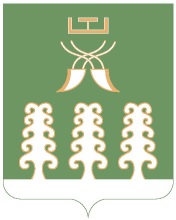 Администрация сельского поселенияНижнеташлинский  сельсоветмуниципального районаШаранский районРеспублики БашкортостанНижнеташлинский сельсовет Шаранского района Республики Башкортостанул. Победы,д.20, с.Нижние ТашлыШаранского района, Республики БашкортостанТел./факс(347 69) 2-51-49,e-mail:ntashss @yandex.ruhttp://www.ntashly.sharan-sovet.ru